Database Queries using SQL: Exercise 2Task 1Open the Customer database. The Customer table stores details of the customers of a mobile phone company. The table has the 8 fields listed below.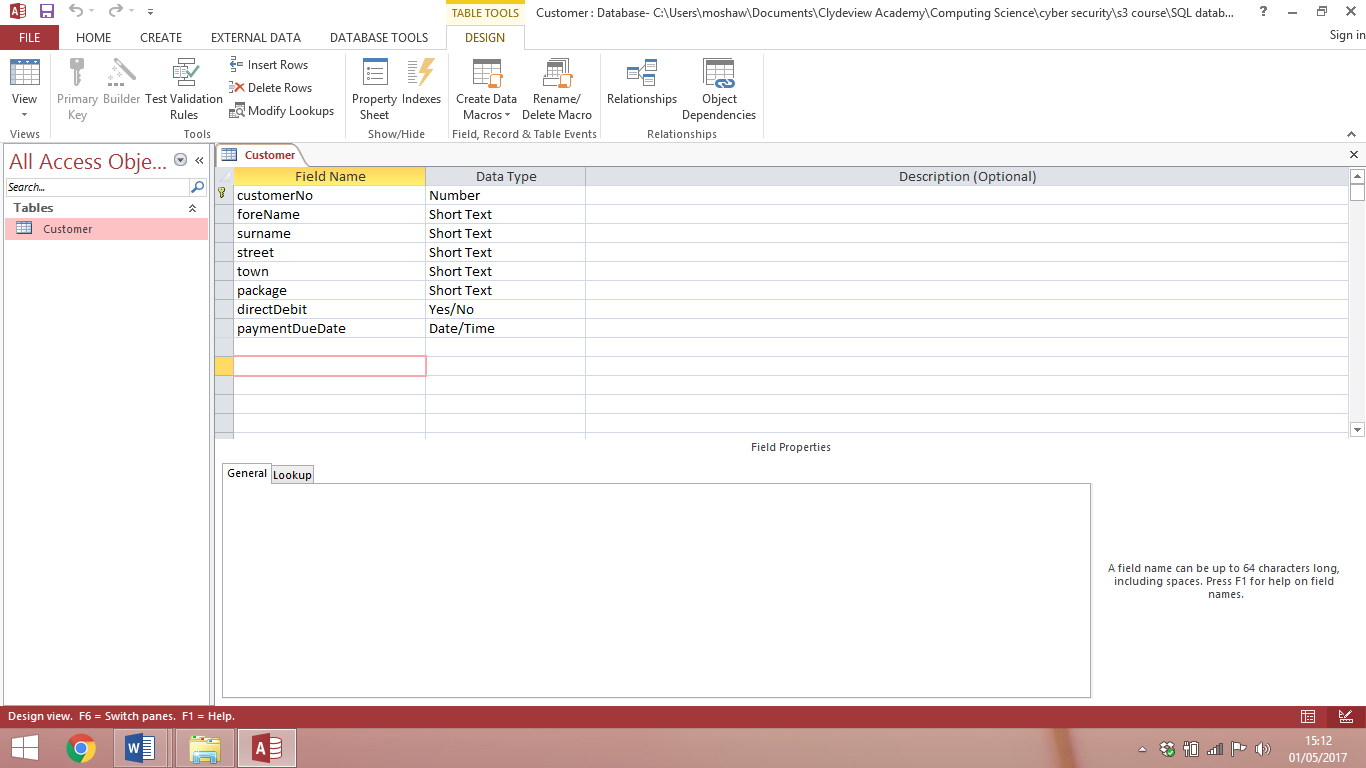 Design SELECT queries to perform each of the following tasks.Search the database to display the full name (forename and surname) of the customer with the surname 'Rice'. Search the database to display the full name and town of the only customer who lives in Inverkip. Search the database to display the surname, package and town of all the customers who are on the large package. Search the database to display the surname, town and street of all the customers who live in Port Glasgow. Display the forename, surname and town of all of the customers and sort these details into alphabetical order of surname. Display the forename, surname and paymentDueDate of all the customers and sort these details into descending order of paymentDueDate. Display the forename, surname and customerNo of all the customers with a customerNo greater than 110. Sort the details into alphabetical order of forename. Search the database to display the full name and town of all the customers who live in Kilmacolm. Sort the details into alphabetical order of surname. Task 2Open the Customer database. The Customer table stores details of the customers of a mobile phone company.Use your query designs from Task 1 to help create the SQL statement for each task.Search the database to display the full name (forename and surname) of the customer with the surname 'Rice'. What is their first name?Search the database to display the full name and town of the only customer who lives in Inverkip. Search the database to display the surname, package and town of all the customers who are on the large package. Search the database to display the surname, town and street of all the customers who live in Port Glasgow. Display the forename, surname and town of all of the customers and sort these details into alphabetical order of surname. Who appears at the top of the list?Display the forename, surname and paymentDueDate of all the customers and sort these details into descending order of paymentDueDate. Who appears at the top of the list?Display the forename, surname and customerNo of all the customers with a customerNo greater than 110. Sort the details into alphabetical order of forename. Who appears at the top of the list?Search the database to display the full name and town of all the customers who live in Kilmacolm. Sort the details into alphabetical order of surname. Who appears at the top of the list?Field(s)TableSearch criteriaSort orderField(s)TableSearch criteriaSort orderField(s)TableSearch criteriaSort orderField(s)TableSearch criteriaSort orderField(s)TableSearch criteriaSort orderField(s)TableSearch criteriaSort orderField(s)TableSearch criteriaSort orderField(s)TableSearch criteriaSort order